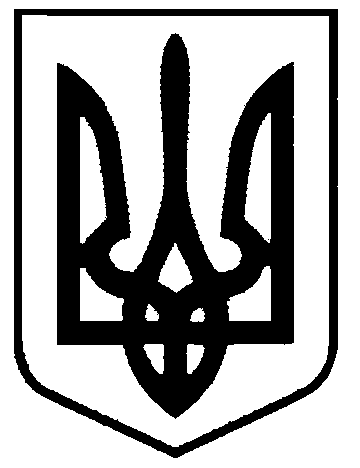 СВАТІВСЬКА МІСЬКА РАДАШОСТОГО СКЛИКАННЯПОЗАЧЕРГОВА СОРОКОВА СЕСІЯРІШЕННЯвід  «24» грудня  2015 р.    	                                                           м. Сватове             « Про об’єднання нежитлових приміщень по вул. Садовій м. Сватове та присвоєння об’єднаному майну окремої адреси»      Розглянувши звернення Титаренко Інни Олексіївни з проханням об’єднати належні їй нежитлове приміщення на першому поверсі 2-хповерхової будівлі з прибудовою одноповерховою (магазин) по вул. Садовій,101/1 та 12/100 (дванадцять сотих) частки комплексу виробничих приміщень та підсобних будівель швацької фабрики, що складається з виробничого приміщення на другому поверсі 2-х поверхової будівлі, 1 А-2, загальною площею353,9 кв.м. по вул. Садовій, 101м. Сватове, визнати їх цілою одиницею нежитловою 2-поверховою будівлею з прибудовою одноповерховою (магазин) і присвоїти будівлі з прибудовою окрему адресу, враховуючи висновок міської топонімічної комісії та пропозицією виконавчого комітету міськради з цього приводу, керуючись Положенням про порядок найменування або перейменування площ, проспектів, вулиць, провулків, проїздів, скверів, бульварів, парків, присвоєння, зміни та анулювання поштових адрес (поділ з присвоєнням окремого поштового номера) об’єктам нерухомого майна на території Сватівської міської ради, затвердженого рішенням 33-ї сесії Сватівської міської ради від 30 червня 2015 року, ст. 26 Закону України «Про місцеве самоврядування в Україні» Сватівська міська радаВИРІШИЛА:1. Об’єднати належні Титаренко Інні Олексіївні нежитлове приміщення на першому поверсі 2-хповерхової будівлі з прибудовою одноповерховою (магазин) по                          вул. Садовій,101/1 та 12/100 (дванадцять сотих) частки комплексу виробничих приміщень та підсобних будівель швацької фабрики, що складається з виробничого приміщення на другому поверсі 2-х поверхової будівлі, 1 А-2, загальною площею                353,9 кв.м. по вул. Садовій, 101 м.Сватове, визнати їх цілою одиницею нежитловою              2-поверховою будівлею з прибудовою одноповерховою (магазин) і присвоїти будівлі з прибудовою окрему адресу: м. Сватове, вул. Садова,101Б.2. Зобов’язати Титаренко Інну Олексіївну звернутися з відповідною заявою до Реєстраційної служби Сватівського районного управління юстиції для реєстрації права власності та отримання свідоцтва про право власності на нежитлову                                         2-поверхову будівлю з прибудовою одноповерховою (магазин), розташованою за адресою:м. Сватове, вул. Садова,101Б на підставі даного рішення і інших правовстановлюючих документів, а також оформити право користування земельною ділянкою на якому розміщене вищевказане нерухоме майно.3.   Контроль      за        виконанням       даного      рішення      покласти      на     постійну депутатську  комісію міської ради з питань власності, транспорту, зв’язку, торгівельно-побутового обслуговування населення та зайнятості населення.   Сватівський  міський голова				                    Є.В. Рибалко